Pelzer Town CouncilAGENDAPELZER COMMUNITY BUILDINGApril 11, 2017 – 7:00 P.M.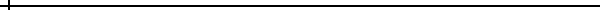 InvocationCall to OrderCitizen Input (Sign Up Sheet)Approve minutes from  March 14, 2017 monthly council meetingNEW BUSINESSPaula Payton – West Pelzer Town Clerk – Public Works ReportPublic Works Dept.-(Paula Payton)-Request for work/funding(council vote required)Consolidation of Municipal Clerks Offices(council vote required)INFORMATIONMayor’s Comments/UpdatesCouncil Comments/UpdatesAdjourn